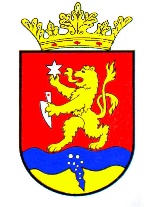   P O L G Á R M E S T E R           RÉPCELAKMeghívóRépcelak Város Önkormányzatának Képviselő-testülete 2024. január 25-én, csütörtökön 17.00 órakor ülést tart, melyre tisztelettel meghívom.Az ülés helye: Répcelaki Közös Önkormányzati Hivatal Tanácskozó teremAz 1-16. napirendi pontok anyagát csatoltan megküldöm. Répcelak, 2024. január 18.    Szabó József 	   							                polgármester          Napirend          NapirendElőadó:Répcelak Város Önkormányzata 2024. évi költségvetésének első olvasata Szabó József polgármesterRépcelaki Művelődési Ház és Könyvtár 2024. évi munkatervének jóváhagyásaBoros AndrásigazgatóRépcelaki Művelődési Ház és Könyvtár 2024. évi szolgáltatási díjtételeinek a meghatározásaBoros AndrásigazgatóÁltalános iskolai felvételi körzetek tervezetének a véleményezéseSzabó József polgármesterKiemelkedő sportteljesítmény elismeréséről döntésSzabó József polgármesterPénzügyi és Gazdasági Bizottság nem képviselő tagjának a megválasztásaSzabó József polgármesterIskola-egészségügyi ellátáshoz kapcsolódó megállapodások elfogadásaSzabó JózsefpolgármesterA Képviselő-testület Szervezeti és Működési Szabályzatáról szóló önkormányzati rendelet módosításaSzabó JózsefpolgármesterBeszerzések lebonyolításával kapcsolatos eljárásrendről szóló szabályzat módosításaSzabó JózsefpolgármesterEnergetikai projektben közbeszerzési eljárás megindítása és a felelősségi rend meghatározásaSzabó JózsefpolgármesterAz „Élhető Répcelak” című projekt közbeszerzési eljárásában a felelősségi rend módosításaSzabó JózsefpolgármesterTulajdonosi hozzájárulás a Répcelaki Sportegyesület részéreSzabó JózsefpolgármesterTelepüléskép védelmi rendelet módosítási eljárás megindításáról döntésSzabó JózsefpolgármesterTervezési eszköz módosításáról döntésSzabó JózsefpolgármesterDöntés az Országfásítási programban való részvételrőlSzabó JózsefpolgármesterÖnkormányzati föld hasznosításáról döntésSzabó Józsefpolgármester